Выкопировка из Карты градостроительного зонирования территории п.г.т. Хелюля правил землепользования и застройки Хелюльского городского поселения, утвержденных Решением Совета Сортавальского муниципального района от                                      13 ноября 2013 г. № 12Действующая редакция: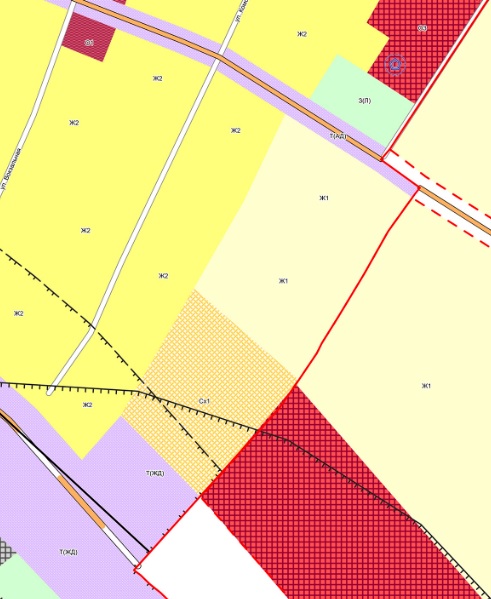 Вносимое изменение: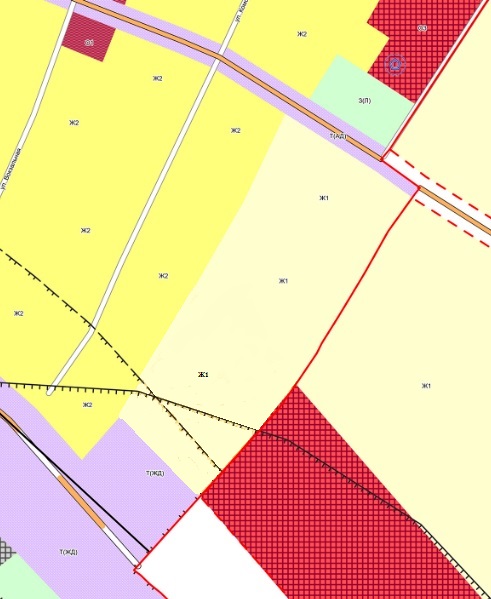 